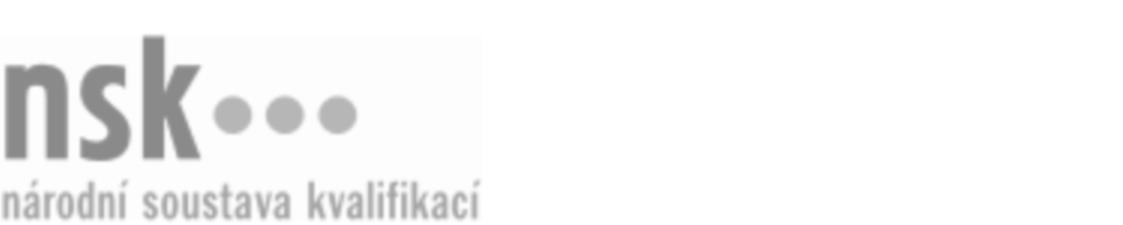 Kvalifikační standardKvalifikační standardKvalifikační standardKvalifikační standardKvalifikační standardKvalifikační standardKvalifikační standardKvalifikační standardOpravář strojů a zařízení v chovu zvířat (kód: 41-028-H) Opravář strojů a zařízení v chovu zvířat (kód: 41-028-H) Opravář strojů a zařízení v chovu zvířat (kód: 41-028-H) Opravář strojů a zařízení v chovu zvířat (kód: 41-028-H) Opravář strojů a zařízení v chovu zvířat (kód: 41-028-H) Opravář strojů a zařízení v chovu zvířat (kód: 41-028-H) Opravář strojů a zařízení v chovu zvířat (kód: 41-028-H) Autorizující orgán:Ministerstvo zemědělstvíMinisterstvo zemědělstvíMinisterstvo zemědělstvíMinisterstvo zemědělstvíMinisterstvo zemědělstvíMinisterstvo zemědělstvíMinisterstvo zemědělstvíMinisterstvo zemědělstvíMinisterstvo zemědělstvíMinisterstvo zemědělstvíMinisterstvo zemědělstvíMinisterstvo zemědělstvíSkupina oborů:Zemědělství a lesnictví (kód: 41)Zemědělství a lesnictví (kód: 41)Zemědělství a lesnictví (kód: 41)Zemědělství a lesnictví (kód: 41)Zemědělství a lesnictví (kód: 41)Zemědělství a lesnictví (kód: 41)Týká se povolání:Opravář zemědělských strojůOpravář zemědělských strojůOpravář zemědělských strojůOpravář zemědělských strojůOpravář zemědělských strojůOpravář zemědělských strojůOpravář zemědělských strojůOpravář zemědělských strojůOpravář zemědělských strojůOpravář zemědělských strojůOpravář zemědělských strojůOpravář zemědělských strojůKvalifikační úroveň NSK - EQF:333333Odborná způsobilostOdborná způsobilostOdborná způsobilostOdborná způsobilostOdborná způsobilostOdborná způsobilostOdborná způsobilostNázevNázevNázevNázevNázevÚroveňÚroveňČtení a použití technických podkladů v oblasti opravárenstvíČtení a použití technických podkladů v oblasti opravárenstvíČtení a použití technických podkladů v oblasti opravárenstvíČtení a použití technických podkladů v oblasti opravárenstvíČtení a použití technických podkladů v oblasti opravárenství33Stanovení pracovních postupů, prostředků a metod v oblasti opravárenstvíStanovení pracovních postupů, prostředků a metod v oblasti opravárenstvíStanovení pracovních postupů, prostředků a metod v oblasti opravárenstvíStanovení pracovních postupů, prostředků a metod v oblasti opravárenstvíStanovení pracovních postupů, prostředků a metod v oblasti opravárenství33Ruční obrábění a zpracování kovových materiálů, popř. plastůRuční obrábění a zpracování kovových materiálů, popř. plastůRuční obrábění a zpracování kovových materiálů, popř. plastůRuční obrábění a zpracování kovových materiálů, popř. plastůRuční obrábění a zpracování kovových materiálů, popř. plastů33Jednoduché technologické úkony při strojním obrábění technických materiálů a renovaci součástíJednoduché technologické úkony při strojním obrábění technických materiálů a renovaci součástíJednoduché technologické úkony při strojním obrábění technických materiálů a renovaci součástíJednoduché technologické úkony při strojním obrábění technických materiálů a renovaci součástíJednoduché technologické úkony při strojním obrábění technických materiálů a renovaci součástí33Základní operace ručního tváření kovů za teplaZákladní operace ručního tváření kovů za teplaZákladní operace ručního tváření kovů za teplaZákladní operace ručního tváření kovů za teplaZákladní operace ručního tváření kovů za tepla33Používání základních renovačních metod při obnově součástí strojů a zařízení v chovu zvířatPoužívání základních renovačních metod při obnově součástí strojů a zařízení v chovu zvířatPoužívání základních renovačních metod při obnově součástí strojů a zařízení v chovu zvířatPoužívání základních renovačních metod při obnově součástí strojů a zařízení v chovu zvířatPoužívání základních renovačních metod při obnově součástí strojů a zařízení v chovu zvířat33Demontáž, montáž a seřizování strojů a zařízení v chovu zvířatDemontáž, montáž a seřizování strojů a zařízení v chovu zvířatDemontáž, montáž a seřizování strojů a zařízení v chovu zvířatDemontáž, montáž a seřizování strojů a zařízení v chovu zvířatDemontáž, montáž a seřizování strojů a zařízení v chovu zvířat33Provádění údržbářských a opravárenských prací na strojích a strojních zařízeních v chovu zvířatProvádění údržbářských a opravárenských prací na strojích a strojních zařízeních v chovu zvířatProvádění údržbářských a opravárenských prací na strojích a strojních zařízeních v chovu zvířatProvádění údržbářských a opravárenských prací na strojích a strojních zařízeních v chovu zvířatProvádění údržbářských a opravárenských prací na strojích a strojních zařízeních v chovu zvířat33Odzkoušení funkčnosti opraveného stroje, zařízení nebo vozidlaOdzkoušení funkčnosti opraveného stroje, zařízení nebo vozidlaOdzkoušení funkčnosti opraveného stroje, zařízení nebo vozidlaOdzkoušení funkčnosti opraveného stroje, zařízení nebo vozidlaOdzkoušení funkčnosti opraveného stroje, zařízení nebo vozidla33Diagnostikování poruch s využitím přístrojů a stanovení způsobu opravyDiagnostikování poruch s využitím přístrojů a stanovení způsobu opravyDiagnostikování poruch s využitím přístrojů a stanovení způsobu opravyDiagnostikování poruch s využitím přístrojů a stanovení způsobu opravyDiagnostikování poruch s využitím přístrojů a stanovení způsobu opravy33Posuzování stupně opotřebení a funkční způsobilosti jednotlivých součástí s ohledem na optimální provozPosuzování stupně opotřebení a funkční způsobilosti jednotlivých součástí s ohledem na optimální provozPosuzování stupně opotřebení a funkční způsobilosti jednotlivých součástí s ohledem na optimální provozPosuzování stupně opotřebení a funkční způsobilosti jednotlivých součástí s ohledem na optimální provozPosuzování stupně opotřebení a funkční způsobilosti jednotlivých součástí s ohledem na optimální provoz33Opravy a údržba motorového vozidlaOpravy a údržba motorového vozidlaOpravy a údržba motorového vozidlaOpravy a údržba motorového vozidlaOpravy a údržba motorového vozidla33Posuzování vlivu opravárenské činnosti na životní prostředí a přijímání opatření k zabránění negativním následkůmPosuzování vlivu opravárenské činnosti na životní prostředí a přijímání opatření k zabránění negativním následkůmPosuzování vlivu opravárenské činnosti na životní prostředí a přijímání opatření k zabránění negativním následkůmPosuzování vlivu opravárenské činnosti na životní prostředí a přijímání opatření k zabránění negativním následkůmPosuzování vlivu opravárenské činnosti na životní prostředí a přijímání opatření k zabránění negativním následkům33Obsluha soupravy traktoru a zemědělského stroje pro chov zvířatObsluha soupravy traktoru a zemědělského stroje pro chov zvířatObsluha soupravy traktoru a zemědělského stroje pro chov zvířatObsluha soupravy traktoru a zemědělského stroje pro chov zvířatObsluha soupravy traktoru a zemědělského stroje pro chov zvířat33Opravář strojů a zařízení v chovu zvířat,  29.03.2024 16:10:14Opravář strojů a zařízení v chovu zvířat,  29.03.2024 16:10:14Opravář strojů a zařízení v chovu zvířat,  29.03.2024 16:10:14Opravář strojů a zařízení v chovu zvířat,  29.03.2024 16:10:14Strana 1 z 2Strana 1 z 2Kvalifikační standardKvalifikační standardKvalifikační standardKvalifikační standardKvalifikační standardKvalifikační standardKvalifikační standardKvalifikační standardPlatnost standarduPlatnost standarduPlatnost standarduPlatnost standarduPlatnost standarduPlatnost standarduPlatnost standarduStandard je platný od: 15.08.2012Standard je platný od: 15.08.2012Standard je platný od: 15.08.2012Standard je platný od: 15.08.2012Standard je platný od: 15.08.2012Standard je platný od: 15.08.2012Standard je platný od: 15.08.2012Opravář strojů a zařízení v chovu zvířat,  29.03.2024 16:10:14Opravář strojů a zařízení v chovu zvířat,  29.03.2024 16:10:14Opravář strojů a zařízení v chovu zvířat,  29.03.2024 16:10:14Opravář strojů a zařízení v chovu zvířat,  29.03.2024 16:10:14Strana 2 z 2Strana 2 z 2